3KNT BIOLOGY  231/3 (PRACTICAL) MARKING SCHEME(a) (i) piece in solution S1 (1mkfirm/hard/stiff/rigidpiece in solution S2                    Limp/soft/flexible/flabby                   (ii) solution S1 is hypotonic ; water moved into the cells by osmosis; making the cells turgid(3mks)                         Solution S2 is hypertonic ; water moved out of the cells by osmosis making the cells flaccid(3mks)(b) (i) S1 slit open wider ; strip bend outwards; S2 slit remains closed;(ii) in S1 cells in inner surface enlarged more ; because they took in more water than the outer cells.      In S2 cell in inner surface shrunk; because they lost more water than the cells in the outer surface.(4mks)(a) A – Vegetation.(1mk)Reason : presence of diastema/(1mk)B – Flesh /meat(1mk)Reason: presence of pnaelinent canines/presence of carnassial teeth.(1mk(b) (i)A- - diastema (1mk) Function – allow manipulation of food by the tongue   (1mk)(ii) molar tooth(1mk)Function – for grinding and crushing food.(1mk)(iii) canine(1mk)Function – catching/ killing the prey.(1mk)(c) Carnivorous .(1mk)3(a) (i) 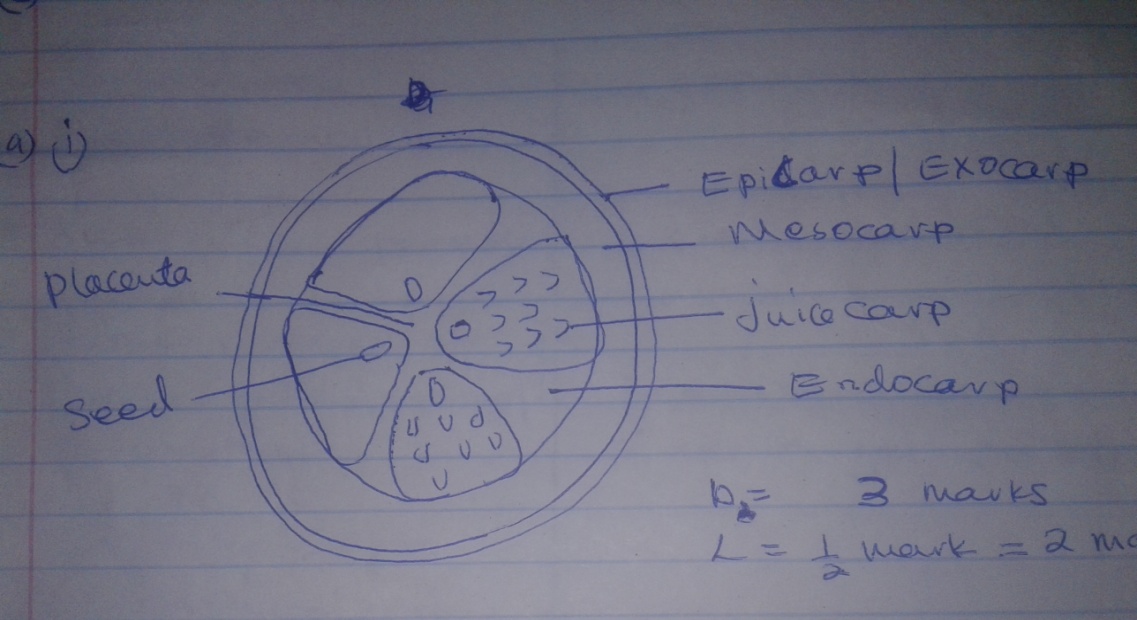 For diagram to be awarded:Epicarp with continuous double lineMesocarplaryer than epicarp drawn in free handEndocarp with seedsIndication of juicy sacs in at least one loculesMinimum of four loculus drawnCentrally placed placenta. Radial arms acceptedNB: Three marks to awarded when evidence of using free hand is noted no shading(ii) centralAxile/ axile(b) – succulent /fleshy /juicy to attract animals     - scented /aromatic smell/ sweet smell to attract agent  - hardseedcoat / slippery coat/ indigestible /seed to prevent digestion.(3mks)(6mks)Note: conclusion mark tied to observation)Observation Conclusions DCPIP decolourisedAscorbic /vitamin C presentBlue colourpersistsProtein absentColour changes to green, yellow,orage,brown/red or colour changes to orange/brown/redReducing sugars/present/simple sugars present